                        Присоединение Крыма к РоссииПрезентация учителя математики Капитоновой В.Н.Цели: расширить культурный кругозор обучающихся, привить любовь к Родине и чувство патриотизма, расширить знания по истории становления Крыма как республики, вошедшей в состав РФ.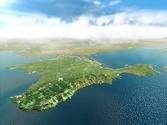                                      План мероприятияВступление о роли знания исторических фактов на современное восприятие событийя. Происходящих в наши дни.Древний Крым.Крещение князя Владимира в Херсонесе.Крым в составе Османской империи.Крымское ханство.Русско-турецкая война 1769 – 1774г.г.История черноморского флота.Крым в составе УССР.Крымская весна 2014 года.Развитие республики Крым и г.Севастополь в наши дни.